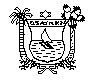 Prefeitura Municipal de JaçanãRua João Fernandes da Silva, 68 - Centro - C.G.C./MF. nº 08.158.800/0001-47Projeto de Lei nº 002/2014       Autoriza a denominação de ruas e avenidas no âmbito do município e dá outras providencias.	O PRFEITO MUNICIPAL DE JAÇANÃ, Estado do Rio Grande do Norte, faz saber que a Câmara Municipal Aprovou e ele sanciona a seguinte lei:	Art. 1º. Fica denominada a rua na condição a seguir especificada:I – RUA  DO BAIRRO SÃO JOSÉ:DENOMINAÇÃO :Rua , Ana Medeiros de Farias 	Parágrafo único – O Anexo I – Croquis das áreas especificadas neste artigo, é parte integrante desta lei.	Artigo 2º. – Esta Lei entrará em vigor na data de sua publicação, revogadas as disposições em contrário.Jaçanã/RN, 29 de janeiro de 2014.ESDRAS FERNANDES FARIAS.PrefeitoPrefeitura Municipal de JaçanãRua João Fernandes da Silva, 68 - Centro - C.G.C./MF. nº 08.158.800/0001-47Lei nº 0217/2014       Autoriza a denominação de ruas e avenidas no âmbito do município e dá outras providencias.	O PRFEITO MUNICIPAL DE JAÇANÃ, Estado do Rio Grande do Norte, faz saber que a Câmara Municipal Aprovou e ele sanciona a seguinte lei:	Art. 1º. Fica denominada a rua na condição a seguir especificada:I – RUA  DO BAIRRO SÃO JOSÉ:DENOMINAÇÃO :Rua , Ana Medeiros de Farias 	Parágrafo único – O Anexo I – Croquis das áreas especificadas neste artigo, é parte integrante desta lei.	Artigo 2º. – Esta Lei entrará em vigor na data de sua publicação, revogadas as disposições em contrário.Jaçanã/RN, 04 de fevereiro de 2014.ESDRAS FERNANDES FARIAS.Prefeito